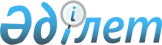 О бюджете Улкен Нарынского сельского округа на 2023-2025 годыРешение Катон-Карагайского районного маслихата Восточно-Казахстанской области от 30 декабря 2022 года № 25/339-VII
      В соответствии со статьями 73-1, 75 Бюджетного кодекса Республики Казахстан, подпунктом 1) пункта 1 статьи 6 Закона Республики Казахстан "О местном государственном управлении и самоуправлении в Республике Казахстан" Катон-Карагайский районный маслихат РЕШИЛ:
      1. Утвердить бюджет Улкен Нарынского сельского округа на 2023-2025 годы согласно приложению 1, 2 и 3 соответственно, в том числе на 2023 год в следующих объемах:
      1) доходы – 169488,1 тысяч тенге, в том числе:
      налоговые поступления – 45431,3 тысяч тенге;
      неналоговые поступления – 0,0 тысяч тенге;
      поступления от продажи основного капитала – 2877,0 тысяч тенге;
      поступления трансфертов – 121179,8 тысяч тенге;
      2) затраты – 177655,4 тысяч тенге;
      3) чистое бюджетное кредитование – 0,0 тысяч тенге, в том числе:
      бюджетные кредиты – 0,0 тысяч тенге;
      погашение бюджетных кредитов – 0,0 тысяч тенге;
      4) сальдо по операциям с финансовыми активами – 0,0 тысяч тенге, в том числе: 
      приобретение финансовых активов – 0,0 тысяч тенге;
      поступления от продажи финансовых активов государства – 0,0 тысяч тенге;
      5) дефицит (профицит) бюджета – -8167,3 тысяч тенге;
      6) финансирование дефицита (использование профицита) бюджета – 8167,3 тысяч тенге:
      поступление займов – 0,0 тысяч тенге;
      погашение займов – 0,0 тысяч тенге;
      используемые остатки бюджетных средств – 8167,3 тысяч тенге.
      Сноска. Пункт 1 в редакции решения Катон-Карагайского районного маслихата Восточно-Казахстанской области от 13.12.2023 № 9/126-VIII (вводится в действие с 01.01.2023).


      2. Настоящее решение вводится в действие с 1 января 2023 года. Бюджет Улкен Нарынского сельского округа на 2023 год
      Сноска. Приложение 1 в редакции решения Катон-Карагайского районного маслихата Восточно-Казахстанской области от 13.12.2023 № 9/126-VIII (вводится в действие с 01.01.2023). Бюджет Улкен Нарынского сельского округа на 2024 год Бюджет Улкен Нарынского сельского округа на 2025 год
					© 2012. РГП на ПХВ «Институт законодательства и правовой информации Республики Казахстан» Министерства юстиции Республики Казахстан
				
      Секретарь Катон-Карагайского районного маслихата 

Д. Бралинов
Приложение 1к решению Катон-
Карагайского районного 
маслихата от 30 декабря 2022 
года №25/339- VII
Категория
Категория
Категория
Категория
Всего доходы (тысяч тенге)
Класс
Класс
Класс
Всего доходы (тысяч тенге)
Подкласс
Подкласс
Всего доходы (тысяч тенге)
Наименование
1
2
3
4
5
І.Доходы
169488,1
1
Налоговые поступления 
45431,3
01
Подоходный налог 
21295,3
2
Индивидуальный подоходный налог
21295,3
04
Налоги на собственность
22706,0
1
Налоги на имущество
643,0
3
Земельный налог 
1150,0
4
Налог на транспортные средства 
20913,0
05
Внутренние налоги на товары, работы и услуги
1430,0
3
Поступления за использование природных и других ресурсов
1430,0
2
Неналоговые поступления
0,0
3
Поступления от продажи основного капитала
2877,0
01
Продажа государственного имущества, закрепленного за государственными учреждениями
2702,0
1
Продажа государственного имущества, закрепленного за государственными учреждениями
2702,0
03
Продажа земли и нематериальных активов
175,0
1
Продажа земли
175,0
2
Продажа нематериальных активов
0,0
4
Поступления трансфертов
121179,8
02
Трансферты из вышестоящих органов государственного управления
121179,8
3
Трансферты из районного (города областного значения) бюджета
121179,8
Функциональная группа
Функциональная группа
Функциональная группа
Функциональная группа
Сумма (тысяч тенге)
Администратор программ
Администратор программ
Администратор программ
Администратор программ
Сумма (тысяч тенге)
Программа
Программа
Программа
Наименование
Наименование
2
3
4
4
5
II. Затраты
177655,4
01
Государственные услуги общего характера
72700,0
124
Аппарат акима города районного значения, села, поселка, сельского округа
72700,0
001
Услуги по обеспечению деятельности акима города районного значения, села, поселка, сельского округа
72700,0
022
Капитальные расходы государственного органа
0,0
07
Жилищно-коммунальное хозяйство
43854,0
124
Аппарат акима города районного значения, села, поселка, сельского округа
43854,0
008
Освещение улиц в населенных пунктах
23696,0
009
Обеспечение санитарии населенных пунктов
8844,0
010
Содержание мест захоронений и погребение безродных
200,0
011
Благоустройство и озеленение населенных пунктов
7214,0
014
Организация водоснабжения населенных пунктов
3900,0
12
Транспорт и коммуникации
60434,1
124
Аппарат акима города районного значения, села, поселка, сельского округа
60434,1
013
Обеспечение функционирования автомобильных дорог в городах районного значения, селах, поселках, сельских округах
15617,0
045
Капитальный и средний ремонт автомобильных дорог в городах районного значения, селах, поселках и сельских округов
44817,1
15
Трансферты
667,3
124
Аппарат акима города районного значения, села, поселка, сельского округа
667,3
048
Возврат неиспользованных (недоиспользованных) целевых трансфертов
667,3
124
III. Чистое бюджетное кредитование 
0,0
Бюджетные кредиты
0,0
Погашение бюджетных кредитов
0,0
IV. Сальдо по операциям с финансовыми активами
0,0
Приобретение финансовых активов
0,0
Поступление от продажи финансовых активов государства
0,0
V. Дефицит (профицит) бюджета
-8167,3
VI. Финансирование дефицита (использование профицита) бюджета
8167,3
7
Поступление займов
0,0
16
Погашение займов
0,0
8
Используемые остатки бюджетных средств 
8167,3
01
Остатки бюджетных средств 
8167,3
1
Свободные остатки бюджетных средств 
8167,3Приложение 2 к решению 
Катон-Карагайского маслихата 
от 28 декабря 2022 года 
№ 25/331 –VII
Категория
Категория
Категория
Категория
Всего доходы (тысяч тенге)
Класс
Класс
Класс
Подкласс
Подкласс
Наименование
1
2
3
4
5
І.Доходы
88390,0
1
Налоговые поступления 
33307,0
01
Подоходный налог 
8322
2
Индивидуальный подоходный налог
8322
04
Налоги на собственность
23555
1
Налоги на имущество
763,0
3
Земельный налог
1300,0
4
Налог на транспортные средства 
21492
05
Внутренние налоги на товары, работы и услуги
1430,0
3
Поступления за использование природных и других ресурсов
3
Поступления от продажи основного капитала
200,0
03
Продажа земли и нематериальных активов
200,0
2
Продажа нематериальных активов
0
4
Поступления трансфертов
54883
02
Трансферты из вышестоящих органов государственного управления
54883
3
Трансферты из районного (города областного значения) бюджета
54883
II. Расходы
88390,0
01
Государственные услуги общего характера
54883
124
Аппарат акима города районного значения, села, поселка, сельского округа
54883
001
Услуги по обеспечению деятельности акима города районного значения, села, поселка, сельского округа
54883
07
Жилищно-коммунальное хозяйство
24466
124
Аппарат акима города районного значения, села, поселка, сельского округа
24466,0
008
Освещение улиц в населенных пунктах
13128,0
009
Обеспечение санитарии населенных пунктов
6609
010
Содержание мест захоронений и погребение безродных
200,0
011
Благоустройство и озеленение населенных пунктов
4529
12
Транспорт и коммуникации
9041
124
Аппарат акима города районного значения, села, поселка, сельского округа
9041
013
Обеспечение функционирования автомобильных дорог в городах районного значения, селах, поселках, сельских округах
9041
III. Чистое бюджетное кредитование 
0,0
Бюджетные кредиты
0,0
Погашение бюджетных кредитов
0,0
IV. Сальдо по операциям с финансовыми активами
0,0
Приобретение финансовых активов
0,0
Поступление от продажи финансовых активов государства
0,0
V. Дефицит (профицит) бюджета
0,0
VI. Финансирование дефицита (использование профицита) бюджета
0,0
Поступление займов
0,0
Погашение займов
0,0
8
Используемые остатки бюджетных средств 
0,0
01
Остатки бюджетных средств 
0,0
1
Свободные остатки бюджетных средств 
0,0Приложение 3 к решению 
Катон-Карагайского маслихата 
от 28 декабря 2022 года 
№ 25/331 –VII
Категория
Категория
Категория
Категория
Всего доходы (тысяч тенге)
Класс
Класс
Класс
Подкласс
Подкласс
Наименование
1
2
3
4
5
І.Доходы
91306,0
1
Налоговые поступления 
36423,0
01
Подоходный налог 
5175,0
2
Индивидуальный подоходный налог
5175,0
04
Налоги на собственность
23756,0
1
Налоги на имущество
763,0
3
Земельный налог
1300,0
4
Налог на транспортные средства 
21693
05
Внутренние налоги на товары, работы и услуги
1430,0
3
Поступления за использование природных и других ресурсов
3
Поступления от продажи основного капитала
200,0
03
Продажа земли и нематериальных активов
200,0
2
Продажа нематериальных активов
0
4
Поступления трансфертов
54883,0
02
Трансферты из вышестоящих органов государственного управления
54883,0
3
Трансферты из районного (города областного значения) бюджета
54883,0
II. Расходы
91306,0
01
Государственные услуги общего характера
54883,0
124
Аппарат акима города районного значения, села, поселка, сельского округа
54883,0
001
Услуги по обеспечению деятельности акима города районного значения, села, поселка, сельского округа
54883,0
07
Жилищно-коммунальное хозяйство
24512,0
124
Аппарат акима города районного значения, села, поселка, сельского округа
24512,0
008
Освещение улиц в населенных пунктах
13588,0
009
Обеспечение санитарии населенных пунктов
6840,0
010
Содержание мест захоронений и погребение безродных
200,0
011
Благоустройство и озеленение населенных пунктов
3884,0
12
Транспорт и коммуникации
11911,0
124
Аппарат акима города районного значения, села, поселка, сельского округа
11911,0
013
Обеспечение функционирования автомобильных дорог в городах районного значения, селах, поселках, сельских округах
11911,0
III. Чистое бюджетное кредитование 
0,0
Бюджетные кредиты
0,0
Погашение бюджетных кредитов
0,0
IV. Сальдо по операциям с финансовыми активами
0,0
Приобретение финансовых активов
0,0
Поступление от продажи финансовых активов государства
0,0
V. Дефицит (профицит) бюджета
0,0
VI. Финансирование дефицита (использование профицита) бюджета
0,0
Поступление займов
0,0
Погашение займов
0,0
8
Используемые остатки бюджетных средств 
0,0
01
Остатки бюджетных средств 
0,0
1
Свободные остатки бюджетных средств 
0,0